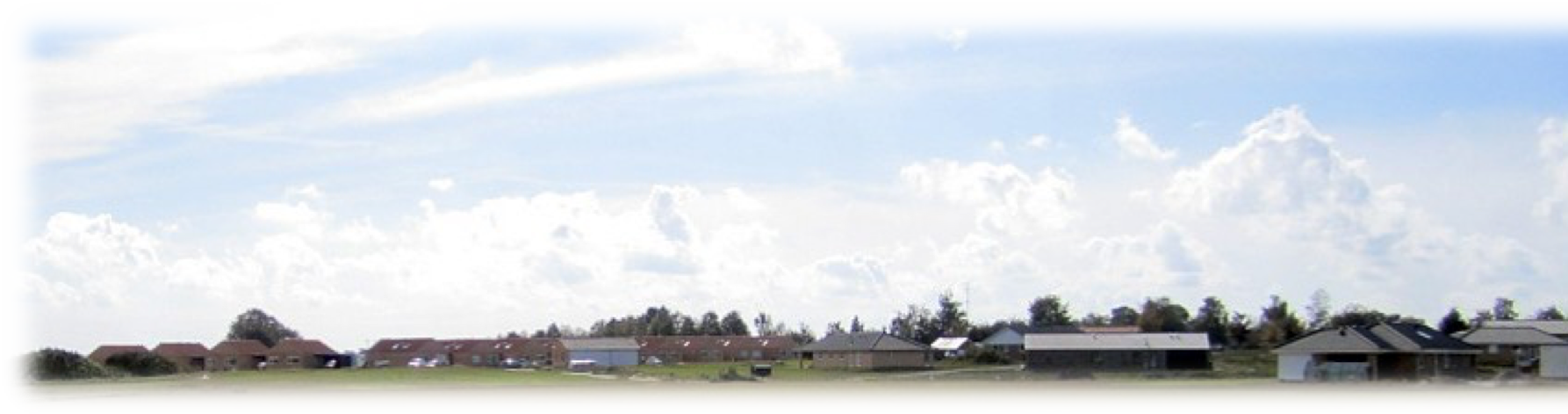 DagsordenspunktBemærkningerVelkomst og dagsorden Valg af ordstyrBestyrelsesmøde den 2. september 2021Referent: Kim ABBAK Kloak vedrørende rensning og spuling af kloaker vs SusanKassererpost – hvem overtager posten?Skrivelse fra Roskilde Kommune vedrørende forholdende i  rabatterneGeneralforsamlingEvt.Næste møde.Bestyrelsen er enige om efter anbefaling fra ingeniør, at vi hvert andet år får renset vores kloakker på fællesarealer. Ens egen matrikkel er for egen regning.Martin Lund overtager posten indtil der en ny bestyrrelse efter generalforsamlingen.Der arbejdes videre på sagen, vi mangler supplerende oplysninger fra kommunen, som advokat tager fat i.Lokale er booket 28/10-2021 . Klokken 19:00Kim står for drikkelseStemmesedler Susan30/9-2021